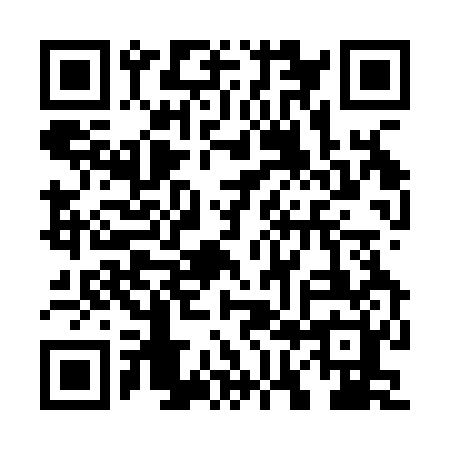 Prayer times for Szonowo Szlacheckie, PolandWed 1 May 2024 - Fri 31 May 2024High Latitude Method: Angle Based RulePrayer Calculation Method: Muslim World LeagueAsar Calculation Method: HanafiPrayer times provided by https://www.salahtimes.comDateDayFajrSunriseDhuhrAsrMaghribIsha1Wed2:285:0812:405:508:1410:452Thu2:275:0612:405:518:1610:463Fri2:265:0412:405:528:1810:474Sat2:255:0212:405:538:1910:475Sun2:245:0012:405:548:2110:486Mon2:234:5812:405:558:2310:497Tue2:234:5612:405:568:2510:508Wed2:224:5412:405:578:2610:509Thu2:214:5212:405:588:2810:5110Fri2:204:5112:405:598:3010:5211Sat2:204:4912:406:008:3110:5212Sun2:194:4712:406:018:3310:5313Mon2:184:4512:406:028:3510:5414Tue2:184:4412:406:038:3710:5515Wed2:174:4212:406:048:3810:5516Thu2:164:4112:406:058:4010:5617Fri2:164:3912:406:068:4110:5718Sat2:154:3712:406:078:4310:5719Sun2:154:3612:406:088:4510:5820Mon2:144:3512:406:098:4610:5921Tue2:134:3312:406:108:4811:0022Wed2:134:3212:406:118:4911:0023Thu2:134:3012:406:128:5111:0124Fri2:124:2912:406:128:5211:0225Sat2:124:2812:406:138:5311:0226Sun2:114:2712:406:148:5511:0327Mon2:114:2612:416:158:5611:0428Tue2:104:2512:416:168:5811:0429Wed2:104:2312:416:168:5911:0530Thu2:104:2212:416:179:0011:0531Fri2:094:2212:416:189:0111:06